INFORME DE LA COMISION DE HACIENDA RECAÍDO EN EL PROYECTO DE LEY QUE ESTABLECE UN SISTEMA DE SUBVENCIONES PARA LA MODALIDAD EDUCATIVA DE REINGRESO___________________________________________________________________BOLETÍN N° 14.309-04HONORABLE CÁMARA:La Comisión de Hacienda pasa a informar, en cumplimiento del inciso segundo del artículo 17 de la ley N° 18.918, Orgánica Constitucional del Congreso Nacional, y conforme a lo dispuesto en el inciso segundo del artículo 226 del Reglamento de la Corporación, el proyecto de ley mencionado en el epígrafe, originado en Mensaje de S.E. el Presidente de la República don Sebastián Piñera Echenique, ingresado a tramitación el 15 de junio de 2021, e informado en primer trámite constitucional y reglamentario por la Comisión de Educación. La referida iniciativa se encuentra con urgencia calificada de Simple.En representación del Ejecutivo asistió a presentar el proyecto, el Ministro de Educación, señor Raúl Figueroa Salas.I.-CONSTANCIAS REGLAMENTARIAS PREVIAS1) Idea matriz o fundamental del proyecto:Atender a las necesidades específicas de aprendizaje de niños, niñas y jóvenes entre los 12 y los 21 años, que se encuentran fuera de los niveles educativos obligatorios del sistema escolar por al menos dos años, y con el financiamiento suficiente mediante una nueva subvención educacional que se establece para la modalidad educativa de reingreso, flexible y adaptable, con el propósito de que puedan contar con los apoyos pedagógicos, socioemocionales y técnicos necesarios para alcanzar un desarrollo integral, mediante la adquisición de conocimientos y destrezas que entreguen posibilidades de reingreso y de egreso de la educación escolar.2) Comisión técnica: Comisión de Educación.3) Normas de quórum especial: En este trámite, no hubo nuevas normas que calificar.4) Artículos que la Comisión Técnica dispuso que fueran conocidas por esta Comisión de Hacienda:Según consigna el informe de la Comisión de Educación, los artículos 1, 3, 5, 6, 7, 8, 9, 10, 11, 13, 16 permanentes y el artículo transitorio del proyecto de ley aprobado, requieren ser conocidos por la Comisión de Hacienda, de conformidad con lo dispuesto por el artículo 226 del Reglamento de la Corporación.5) Todos los artículos fueron aprobados en los mismo términos propuestos por la Comisión de Educación.6) No hubo indicaciones declaradas inadmisibles.7) Diputado informante: Se designó al señor José Miguel Ortiz Novoa.II.-ANTECEDENTES DEL PROYECTO 1.-En diciembre de 2018, el Ministerio de Educación presentó ante el Consejo Nacional de Educación (CNED) la Nueva Modalidad Educativa de Reingreso Escolar, iniciándose un trabajo en conjunto que tuvo como resultado la aprobación por parte del CNED en febrero de 2021 de esta modalidad. 2.-La suspensión de clases producto del Covid-19 incrementó el riesgo de deserción escolar y le puso mayor urgencia a la creación de una nueva modalidad de reingreso. De acuerdo con los datos de 2021, se puede ver que hay 179.893 estudiantes que se encuentran fuera del sistema escolar, fenómeno multicausal que se genera por diversas situaciones educativas, familiares, sociales, etc. Es por ello, que estos jóvenes son excluidos por el sistema en su conjunto (educativo, familiar, del entorno), y no por una decisión personal. Entre las causas se evidencian:	a) El 62,5% de los niños y jóvenes entre 5 y 21 años que se encuentra fuera del sistema escolar pertenece a familias del 40% de menores ingresos. Tienen una frecuencia 4 veces mayor de consumo de drogas y 2 veces mayor de alcohol que los que se mantienen en el sistema educativo.	b) El 63% de los estudiantes con maternidad o paternidad adolescente abandona su educación. 	c) Capital cultural de su familia: En la mayoría de casos tienen padres que no han completado su educación.	d) Estigmatización y baja expectativas generan frustración y falta de motivación por su educación.Acerca de los objetivos específicos:	1) Entregar oportunidades de recompromiso educativo y reingreso escolar para estudiantes que se encuentren fuera del sistema escolar.	2) Establecer un marco regulatorio que aborde de manera específica los requerimientos de aprendizaje y contextuales de estos estudiantes.	3) Reconocer distintas trayectorias educativas y favorecer la continuidad de aprendizajes.	4) Ofrecer una provisión curricular flexible y personalizada a las diversas trayectorias escolares, respondiendo a los intereses y necesidades de los estudiantes y a sus planes de futuro.	5) Entregar distintas posibilidades de egreso e inserción en el sistema educativo tanto en términos de proyección laboral como personal.En relación a los equipos profesionales:	-Equipos de profesionales multidisciplinarios, que trabajen de manera coordinada e interdisciplinaria; incluye ámbitos de socioemocionales y servicios sociales, pedagógico, orientación y administración y directivos; tiene un rol clave en la orientación y seguimiento de las trayectorias educativas.	-Equipo psicosocial: apoyo específico en lo socioemocional y orientación. 	-Tutor: nueva figura que realiza tareas de apoyo pedagógico y socioemocional, mediante un acompañamiento permanente del estudiante desde su entrada hasta más allá de su egreso.	-Profesores: líderes educativos que se encargarán de trabajar con empatía, resiliencia y capacidad de adaptación.	-Por otro parte, es de suma importancia la articulación intersectorial e interministerial con entidades que permitan prevenir la deserción, focalizar los apoyos y hacer seguimiento a las trayectorias escolares. IV.-CONTENIDO DEL TEXTO APROBADO POR LA COMISIÓN DE EDUCACIÓN:	El proyecto consta de 16 artículos permanentes y un artículo transitorio, que tratan las siguientes materias:1.-El sistema de subvenciones estará compuesto por una subvención base de reingreso, que puede ser incrementada por factor de zona y de ruralidad, y una subvención especial por vulnerabilidad para estudiantes prioritarios y preferentes. No obstante, no podrá percibirse por parte de los estudiantes de un mismo establecimiento que perciban la subvención a la educación de adultos.2.-Podrán optar a las subvenciones que contempla este proyecto, los establecimientos educacionales que cumplan con los siguientes requisitos: -Contar con el reconocimiento oficial del Estado;- Impartir la modalidad educativa de reingreso; -Destinar de manera íntegra y exclusiva el financiamiento que obtengan por concepto de esta ley a fines educativos a los conceptos establecidos en el artículo 3º del decreto con fuerza de ley N°2 de 1998, del Ministerio de Educación;  -Que al menos un 15% de los alumnos del establecimiento sean prioritarios; -Que la entidad sostenedora esté organizada como persona jurídica sin fines de lucro; -Que entre las exigencias de ingreso, permanencia o participación de los niños, niñas y jóvenes en toda actividad curricular o extracurricular relacionada con el proyecto educativo, no figuren cobros ni aportes económicos obligatorios; Impartir una jornada mínima de 22 horas semanales de trabajo escolar para la educación básica y de 20 horas para la educación media; -Cumplir con los ciertos requisitos de admisión; Incorporar, en el proyecto educativo del establecimiento, un énfasis en la recuperación de la trayectoria escolar; y, encontrarse al día en los pagos de remuneraciones y cotizaciones previsionales.3.-Las solicitudes de los sostenedores de establecimientos educacionales para obtener el beneficio de las subvenciones serán resueltas por el Ministerio de Educación en un plazo máximo de 90 días, para comenzar a percibirse al inicio del año escolar siguiente.4.-Los establecimientos educacionales beneficiados con las subvenciones deberán informar anualmente al Secretario Regional Ministerial de Educación respectivo, los alumnos matriculados, el personal del establecimiento que se desempeñe en esta modalidad y los demás antecedentes que fijen un reglamento dictado por el Ministerio de Educación. Asimismo, deberán informar mensualmente al Ministerio de Educación la asistencia diaria.5.-Los establecimientos que impartan la modalidad de reingreso estarán sujetos a las disposiciones de la ley N° 20.529 que crea el Sistema Nacional de Aseguramiento de la calidad de la Educación Parvularia, Básica y Media y su fiscalización. 6.-Además, se realizan las modificaciones legales necesarias a otros cuerpos normativos para este sistema de subvenciones.V.- INCIDENCIA FINANCIERA O PRESUPUESTARIA DEL ESTADO:El informe financiero N°082 de 14 de junio del año en curso, elaborado por la Dirección de Presupuestos del Ministerio de Hacienda consigna que se establece que los establecimientos educacionales podrán postular a los beneficios que crea esta ley conforme a la siguiente gradualidad de cinco años: -El primer año podrán postular los establecimientos que impartan exclusivamente la modalidad de educación de adultos respecto de sus estudiantes en educación básica y aquellos que se encuentren fuera del sistema de educación regular y que les correspondiere asistir al referido nivel.-El segundo año podrán postular los establecimientos que impartan exclusivamente la modalidad de educación de adultos respecto de sus estudiantes en primer ciclo educación media y de aquellos jóvenes que se encuentren fuera del sistema escolar y que les correspondiere asistir al referido ciclo.-El tercer y cuarto año podrán postular los establecimientos que impartan exclusivamente la modalidad de educación de adultos y establecimientos nuevos que se creen para impartir la modalidad de reingreso respecto de sus estudiantes que se encuentren fuera del sistema escolar y que les correspondiere asistir a los ciclos de las letras a) y b). -El quinto año podrán postular los establecimientos educacionales que impartan exclusivamente la modalidad de educación de adultos, respecto a los alumnos en segundo ciclo de educación media, y también, los establecimientos educacionales que impartan los niveles obligatorios y en una jornada distinta, la modalidad de educación de adultos.Efecto del proyecto de ley sobre el Presupuesto FiscalLa presente sección, se divide en tres partes: Una primera parte, en donde se estima la cantidad de estudiantes beneficiarios, una segunda parte en donde se exponen los montos de la subvención, y finalmente, una tercera parte, en donde se estima el costo fiscal incremental.Beneficiarios:El proyecto de ley establece que el universo de beneficiarios serán los alumnos entre 12 y 21 años que hayan estado al menos dos años fuera de los niveles educativos obligatorios del sistema escolar, y se vuelvan a integrar a través de la modalidad educativa de reingreso. Actualmente, este universo puede estar en alguna de las siguientes tres situaciones: Desertor, estudiante de un establecimiento en tercera jornada, o estudiante de Centros de Educación Integrada de Adultos (CEIA). En la tabla I, se presenta el número de estudiantes que posee dichas situaciones al 31/12/2020:Tabla I: Estudiantes Desertores, CEIA y Tercera Jornada durante el año 2020Desertores:En el caso del grupo de alumnos que actualmente son desertores y reingresarían a la modalidad de reingreso, se asume en base al estudio de Trayectorias Educativas del Ministerio de Educación que, a los dos años de deserción reingresa un 10,1%, a los tres años un 5,1% y luego de los tres años un 2,3%. Adicionalmente, asumimos que cada año dicha probabilidad se incrementará en un 50% en relación a la probabilidad del primer año. Tabla II: Probabilidad de reingreso de estudiantes desertores por añoDadas las probabilidades anteriores y la gradualidad que establece el proyecto de ley en el artículo transitorio, se proyecta que los estudiantes desertores reingresarán conforme al siguiente flujo:Tabla III: Beneficiarios desertores según gradualidad*En el caso del ciclo de educación media de 1ero y 2do, la probabilidad de reingreso utilizada corresponde a la del año 1, puesto que, es su primer año en la modalidad de reingreso. **En el caso de los ciclos de educación media de 3ero y 4to, las probabilidades de reingreso utilizadas corresponden a las del año 1, puesto que, es su primer año en la modalidad de reingreso.Estudiantes en CEIA y Tercera Jornada:En base a la Tabla I y conforme a la gradualidad que establece el proyecto de ley, se estima que estos estudiantes se traspasarán a la modalidad de reingreso y obtendrán las subvenciones de acuerdo al siguiente flujo:Tabla IV: Beneficiarios de CEIA y tercera jornada según gradualidadBeneficiarios Totales:Al sumar a los beneficiarios que se encuentran actualmente como desertores y reingresarían a la modalidad de reingreso con los estudiantes de CEIA y tercera jornada que se traspasarían a dicha modalidad, se obtienen los siguientes beneficiarios totales:Tabla V: Beneficiarios totales según gradualidadMontos de las Subvenciones:El proyecto de ley establece en su artículo 5 una subvención base la que podrá incrementarse en el porcentaje de asignación de zona establecido en el artículo 11 del decreto con fuerza de ley Nº 2, de 1998, del Ministerio de Educación y en el factor de ruralidad que se establece en el artículo 12 del decreto con fuerza de ley Nº 2, de 1998, del Ministerio de Educación. Por otro lado, se establece una subvención de vulnerabilidad para los estudiantes que tienen la calidad de prioritarios según el artículo 2 de la ley N° 20.248. En el caso de los estudiantes en calidad de preferentes, la subvención por vulnerabilidad será la mitad que la de los alumnos prioritarios.Tabla VI: Monto de la subvención base de reingreso y subvención por vulnerabilidad en Unidad de Subvención Educacional (U.S.E)*Corresponde al monto de la subvención de un alumno prioritario.Costo Fiscal Incremental:Para estimar el costo fiscal, además de utilizar la cantidad de beneficiarios y los montos de la subvención, utilizamos un supuesto de asistencia. En el caso de los alumnos que actualmente son desertores y reingresarían a la modalidad de reingreso, se utiliza la asistencia de marzo, abril y mayo de 2019 de los alumnos en CEIA y Tercera Jornada. En el caso de los alumnos CEIA y Tercera Jornada que se cambiarían a la modalidad de reingreso, se utiliza el promedio entre la asistencia que tuvieron todos los alumnos que asisten a dichas modalidades durante marzo, abril y mayo de 2019, y la misma asistencia, pero luego de dejar fuera a los alumnos que desertan durante el año.Tabla VII: Asistencia promedio utilizada para los grupos de desertores, CEIA y Tercera JornadaAdicionalmente, es importante comentar que, dado que el proyecto de ley establece en su artículo 10 que este sistema de subvenciones es incompatible con la subvención de educación de adultos, establecida en el decreto con fuerza de ley Nº 2, de 1998, del Ministerio de Educación, al traspasarse los alumnos CEIA y Tercera Jornada a la modalidad de reingreso, estos dejarán de percibir la subvención de la educación de adultos, con lo cual el costo fiscal incremental para dichos alumnos corresponde a la subvención del presente proyecto de ley menos la subvención que actualmente reciben por efectos de educación de adulto. Esta situación, no ocurre en el caso de los alumnos desertores, puesto que, al estar actualmente fuera del sistema educacional no reciben subvención.En consecuencia, el costo fiscal incremental será el siguiente:Tabla VIII: Costo fiscal incremental del proyecto de ley en miles de 2021 *En los cálculos, para estimar los incrementos por ruralidad y zona, se tomó el monto promedio por alumno del último establecimiento en el cual estuvo el alumno. En el caso de los estudiantes desertores, para determinar la calidad de alumno prioritario y preferente se toma la última información que se tiene del alumno cuando se encontraba en sistema educacional.Fuentes de los recursosEl mayor gasto fiscal que represente la aplicación de esta ley durante su primer año presupuestario de vigencia se financiará con cargo al presupuesto del Ministerio de Educación. No obstante, el Ministerio de Hacienda podrá suplementar dicho presupuesto en lo que faltare, con cargo a la partida presupuestaria del Tesoro Público. En los años siguientes, se estará a lo que considere la Ley de Presupuestos del Sector Público respectiva.IV.- SÍNTESIS DE LA DISCUSIÓN EN LA COMISIÓN Y ACUERDOS ADOPTADOS En primer lugar, la Comisión recibió al Ministro de Educación, señor Raúl Figueroa Salas. Señaló que la deserción escolar es un fenómeno multicausal que se genera por diversas situaciones educativas, familiares, sociales, etc. Es por ello, que estos jóvenes son excluidos por el sistema en su conjunto (educativo, familiar, del entorno), y no por una decisión personal. El 62,5% de los niños y jóvenes entre 5 y 21 años que se encuentra fuera del sistema escolar pertenecen a familias del 40% de menores ingresos. Tienen una frecuencia 4 veces mayor de consumo de drogas y 2 veces mayor alcohol que los que se mantienen en el sistema educativo. El 63% de los estudiantes con maternidad o paternidad adolescente abandona su educación. En la mayoría de los casos tienen padres que no han completado su educación. Estigmatización y baja expectativas generan frustración y falta de motivación por su educación.En relación a las características de la modalidad, destacó la flexibilidad y adaptabilidad. La nueva modalidad se plantea como una alternativa adaptable y flexible, que permite a los estudiantes transitar entre la educación escolar, la formación y el empleo, y facilitar el avance en sus trayectorias escolares. Existen diversas posibilidades de reinserción y reingreso para las distintas trayectorias escolares previas. Las nuevas trayectorias escolares avanzan mediante rutas de aprendizaje flexibles, adaptándose a contextos y necesidades educativas, además los planes de estudio personalizados según intereses y necesidades con diversas posibilidades de egreso escolar.Junto con lo anterior, permite avanzar en la trayectoria a largo plazo y favorecer el progreso de los estudiantes en la Educación Técnico Profesional o Humanista Científica, independiente del camino que hayan elegido, y permite cambiar de subprograma durante el camino, sin estar atados a su decisión inicial.Agregó que existen 769 establecimientos de Educación de Personas Jóvenes y Adultas (EPJA) que trabajan con más de 120.000 estudiantes. En todas las regiones de Chile hay establecimientos de EPJA, tanto Centros de Educación Integrada de Adultos (CEIA) como tercera jornada.Más de 154.000 niños, niñas y jóvenes podrían entrar a la nueva modalidad, donde un 25% está matriculado en CEIAs. La mayoría de los estudiantes de EPJA se centran en media, mientras que los sin matrícula en educación básica y I y II medio. Los estudiantes suelen concentrarse en edades mayores tanto para EPJA como para los que están sin matrícula, y el 76% de los estudiantes sin matrícula, lleva entre 2 y 5 años fuera del sistema. La modalidad de reingreso se organiza en dos programas principales y se adapta a los contextos de los estudiantes:1) Recompromiso Educativo: proceso mediante el cual se restaura el compromiso educativo, dentro del cual existe un énfasis fuertemente afectivo, con foco en habilidades socioemocionales. Para estudiantes entre 12 y 16 años, su objetivo es su reinserción en los niveles de básica o media del sistema educativo regular. Para estudiantes entre 16 y 21 años, la finalidad es que el estudiante pueda continuar con su proceso educativo en la modalidad de reingreso.2) Reingreso Escolar: son programas destinados a estudiantes que no han estado matriculados en la educación regular por 2 años, y que desean completar su educación mediante programas alternativos de educación secundaria para el reingreso al sistema regular. Los programas buscan ofrecer una base de formación integral a los estudiantes, que habilite para continuar una trayectoria técnico profesional o humanista científica. Se conforma de cuatro programas que se ofrecen como alternativa más corta, personalizada y con foco en aprendizajes esenciales para estudiantes mayores de 16 años.Se refirió a los Principios de Construcción Escolar: a) Pertinencia: priorizando el desarrollo de aprendizajes esenciales y aprendizajes útiles para desenvolverse en la vida. Esto implica un foco en el desarrollo de habilidades cognitivas y socioemocionales.b) Adaptabilidad: favoreciendo el desarrollo de trayectorias educativas personalizadas -planes de estudio- que permitan el progreso en el logro de los aprendizajes y el exitoso egreso.c) Eficacia: favoreciendo el desarrollo de planes de estudio más cortos y atractivos para los estudiantes.En cuanto a las consideraciones para las adecuaciones curriculares, con base en estos principios se deberán construir adecuaciones curriculares de los currículos vigentes para la educación regular y EPJA, permitiendo “dar respuesta a los requerimientos específicos de aprendizaje”; desarrollando metodologías que favorezcan el compromiso emocional de los estudiantes, prioritariamente el aprendizaje basado en proyectos y resolución de problemas, por su factibilidad para ser implementado en todas las asignaturas y áreas del conocimiento. Deben existir jornadas ad hoc, priorización de asignaturas de lenguaje y matemáticas y metodologías que se adecuen a las necesidades de presencialidad de los estudiantes. d) Evaluación con foco en lo formativo: sistema de evaluación por módulo (bimestral o semestral).En relación a los equipos profesionales, destacó:-Equipos de profesionales multidisciplinarios, que trabajen de manera coordinada e interdisciplinaria; incluye ámbitos de socioemocionales y servicios sociales, pedagógico, orientación y administración y directivos; tiene un rol clave en la orientación y seguimiento de las trayectorias educativas.-Equipo psicosocial: apoyo específico en lo socioemocional y orientación. -Tutor: nueva figura que realiza tareas de apoyo pedagógico y socioemocional, mediante un acompañamiento permanente del estudiante desde su entrada hasta más allá de su egreso.-Profesores: líderes educativos que se encargarán de trabajar con empatía, resiliencia y capacidad de adaptación.Por otro parte, es de suma importancia la articulación intersectorial e interministerial con entidades que permitan prevenir la deserción, focalizar los apoyos y hacer seguimiento a las trayectorias escolares. Estas son: a) División General de Educación del Ministerio de Educación: Sistema de Alerta Temprana. Permitirá identificar a estudiantes en riesgo de deserción, en la etapa de prevención. Contiene orientaciones sobre iniciativas de retención escolar para estudiantes en riesgo de deserción.b) Dirección de Educación Pública: articulación con Objetivos Estratégicos y Líneas de Trabajo; coordinación con Servicios Locales de Educación Pública para implementar en los Centros de Educación Integrada de Adultos (CEIA) la modalidad.c) Servicio Nacional de Protección Especializada a la Niñez y Adolescencia: articulación para población en reinserción social y población en residencias y familias de acogida; permitirá identificar y referir estudiantes a las escuelas de la modalidad.d) Sistema de educación regular: se requiere de una articulación con el sistema escolar, ya que el sistema de certificación de aprendizajes modulares exige la articulación y reconocimiento de aprendizajes en el sistema regular. e) Oficinas Locales de la Niñez (OLN): el foco está en la prevención de vulneraciones de derechos de niños, niñas y adolescentes, a través de la identificación de factores de riesgo y la implementación de acciones, a nivel familiar y de red, que apunten a disminuir el riesgo de una eventual vulneración. Esto permitirá identificar niños, niñas y adolescentes vulnerados en su derecho a la educación y ser referidos a la modalidad.f) Agencia de la Calidad: la Agencia tiene el mandato de generar una evaluación continua y periódica del sistema educativo (ley N° 20.370, artículos 37 y 38). Es por ello que la coordinación con la Agencia se enfocará en generar un instrumento de evaluación para la modalidad, para hacer un seguimiento de su implementación.g) Modalidad de Educación de Adultos: Reingreso implica separar etariamente a la actual EPJA, y reorientar su foco más fuertemente hacia la andragogía (Educación de adultos), con foco en la experiencia vital y laboral de los estudiantes. En cuanto al proyecto de ley presentado, que establece un sistema de subvenciones para la modalidad educativa de reingreso, constituye un impacto positivo en la modalidad por las siguientes razones:1) Equidad para niños y jóvenes fuera del sistema escolar, que han ido en aumento por efecto de la pandemia.2) Alternativa personalizada de reingreso escolar.3) Flexibilidad curricular.4) Alta y rápida capacidad de respuesta a necesidades de los estudiantes.5) Plan con 2 componentes para la adaptabilidad, según edad y requerimientos de los estudiantes; más y mejores oportunidades para el reingreso.6) Separación de la EPJA en grupos etarios, un desafío pendiente que ha sido obstáculo para su focalización y eficiencia.En cuanto al objetivo del proyecto de ley, la ley establece un sistema de subvenciones para financiar la educación de los niños, niñas y jóvenes que asistan a establecimientos educacionales que impartan la modalidad educativa de reingreso y que cumplan con los requisitos que establece esta ley. Además de asegurar que los estudiantes atendidos en esa modalidad reciban un financiamiento equivalente al de sus pares en la educación regular.Para efectos de la ley, se entenderá como modalidad educativa de reingreso a la opción organizativa y curricular de la educación regular, que atiende a niños, niñas y jóvenes de entre 12 y 21 años de edad que se encuentren fuera de los niveles educativos obligatorios del sistema escolar regular por dos o más años y, que en atención a sus requerimientos de aprendizaje, personales y contextuales, no pueden continuar con su proceso educativo.Se refirió a los requisitos para poder recibir la subvención de reingreso:a) Contar con reconocimiento oficial del Estado.b) Impartir la modalidad de reingreso en los niveles de educación básica y media en aulas de uso exclusivo para esta modalidad.c) Destinar el financiamiento que obtenga por estas subvenciones a fines educativos.d) Que al menos un 15% de los alumnos del establecimiento sean prioritarios.e) No establecer cobros ni aportes económicos obligatorios.f) Impartir una jornada mínima de 22 horas para la educación básica y de 20 horas para la educación media.g) Que la entidad sostenedora esté organizada como persona jurídica sin fines de lucro.h) Incorporar, en el proyecto educativo del establecimiento, un énfasis en la recuperación de la trayectoria escolar de los estudiantes.i) Encontrarse al día en los pagos de remuneraciones y cotizaciones previsionales.En cuanto a las subvenciones, el financiamiento contempla 4 subvenciones complementarias:1) Subvención base. Subvención base conforme a los criterios del decreto con fuerza de ley N° 2, de 1998, del Ministerio de Educación.2) Subvención por vulnerabilidad. Complementaria a la subvención base que se impetrará respecto de los alumnos prioritarios y preferentes.3) Incremento por zona. Porcentaje de asignación de zona establecido en el artículo 11 del citado decreto con fuerza de ley.4) Incremento por ruralidad. Incrementa a establecimientos rurales acuerdo a lo establecido en el artículo 12 del mencionado cuerpo legal.La nueva modalidad de reingreso requiere que su financiamiento sea mayor al que recibe actualmente la modalidad de adultos, esto significaría mayores gastos en los siguientes ámbitos:a) Acompañamiento y aprendizaje personalizado para los estudiantes. b) Condiciones apropiadas de trabajo para docentes y directivos.c) Acompañamiento a profesionales para implementar nueva modalidad.d) Equipos multidisciplinarios.e) Actividades para la prevención de la deserción escolar.La modalidad de reingreso significará un aumento promedio de 79%. Actualmente, los estudiantes que desertan de los niveles de básica y media recurren a la Educación para Personas Jóvenes y Adultas (EPJA) para terminar sus estudios. En EPJA los estudiantes reciben una menor subvención base que en el sistema regular y no reciben SEP. En la Modalidad de Reingreso los estudiantes tendrán una subvención base mayor y tendrán acceso a una subvención por vulnerabilidad. En promedio, por cada $10.000 de subvención de EPJA, la subvención de reingreso aporta adicionalmente $7.900 adicionales.Luego, se refirió a los 5 principios básicos para asegurar una implementación efectiva:1) Gradualidad: la modalidad se implementará de forma gradual durante 5 años, en donde se incorporarán distintos grupos de enseñanza cada año.2) Acompañamiento: el Ministerio de Educación acompañará a las comunidades educativas que decidan impartir la modalidad para dar apoyo en la preparación, de forma pedagógica y logística, entre otros.3) Preparación: los establecimientos se deberán preparar, con apoyo del Ministerio, en términos de equipos, implementación curricular, infraestructura para impartir la modalidad.4) Articulación: se involucrará y trabajará junto a todos los actores relevantes para identificar las fortalezas y oportunidades de la nueva modalidad.5) Seguimiento y aprendizaje continuo: se buscará evaluar el proceso de instalación mediante objetivos e indicadores de éxito que permitan su mejora para su instalación definitiva.Por último, graficó en la siguiente lámina la implementación gradual de 5 años que tendrá la Modalidad de Reingreso, incorporando distintos niveles cada año: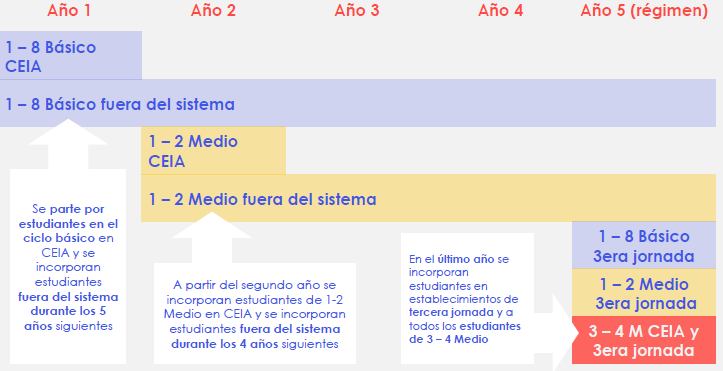 Tras la presentación, el diputado Lorenzini anunció la presentación de una indicación destinada a reducir el plazo de implementación del sistema de financiamiento, que contempla el artículo transitorio del proyecto.El diputado Mellado, don Cosme, planteó la necesidad de aumentar un poco el monto de la subvención que vaya destinada a atender a niños vulnerables.El diputado Díaz consultó qué mecanismo tiene contemplado el Ministerio para lograr que la mayor cantidad de niños que están fuera del sistema se vean beneficiados por la nueva modalidad.El ministro Figueroa explicó que, respecto a los jóvenes que están en centros educativos de adultos, el foco, más allá de la gradualidad, ya los considera en la modalidad. El desafío es cómo asegurar que los niños que están totalmente fuera, sean recogidos por esta modalidad y encuentren una vía de formación completa. Para ello, se considera un financiamiento vía subvención, como una forma de incentivo a la retención de los alumnos. Además, se establece una lógica de coordinación entre diversos sectores, como ministerios, servicios públicos y municipalidades, a efectos de configurar una red de acogida de estos niños y vincularlos a centros educativos que tengan la modalidad para ellos. Por otra parte, en relación a la gradualidad y a un aumento en la subvención, existe una restricción presupuestaria que hace que ni por la vía de indicaciones parlamentarias, ni por iniciativa aislada del Ministerio de Educación, se pueda aumentar la subvención o alterar la gradualidad, sin un estudio del Ministerio de Hacienda. Consideró que los recursos que a través del proyecto se ofrecen permiten satisfacer adecuadamente las necesidades de los niños. Al margen de las restricciones presupuestarias, los niños que queden fuera de la gradualidad, siguen teniendo la alternativa a través de la educación de adultos, combinando de manera razonable los desafíos asociados a la implementación. Concluido el debate, se procedió a la discusión de la siguiente indicación:De los diputados Lorenzini, Mellado, Ortiz, Schilling y Von Mühlenbrock:“Para reemplazar, en el artículo transitorio, la palabra “cinco” por “cuatro”. El ministro Figueroa manifestó que la indicación sería inadmisible, en tanto implica una reasignación de los recursos considerados. Consultada la Secretaría, informó que la indicación no resulta inadmisible, en tanto los parlamentarios pueden reducir las propuestas que sean de iniciativa exclusiva del Presidente de la República, conforme a lo prescrito en el art. 65 de la Constitución. Sin perjuicio de ello, existe una serie de disposiciones en el proyecto que hacen alusión al plazo de implementación de cinco años, por lo que sólo modificar dicho término en esta parte, generaría efectos colaterales indeseados.El ministro Figueroa se mostró dispuesto a buscar una fórmula distinta en la implementación y el financiamiento. Ante tal compromiso, los autores de la indicación la retiraron.VotaciónLos artículos sometidos a consideración son los siguientes:“Título INORMAS GENERALESArtículo 1.- La presente ley establece un sistema de subvenciones para financiar la educación de los niños, niñas y jóvenes que asistan a establecimientos educacionales que impartan la modalidad educativa de reingreso y que cumplan con los requisitos que establece esta ley.Artículo 3.- Podrán impetrar las subvenciones que se establecen en la presente ley, los establecimientos educacionales que cumplan con los siguientes requisitos:a)	Contar con el reconocimiento oficial del Estado de acuerdo al artículo 46  del decreto con fuerza de ley N° 2, de 2009, del Ministerio de Educación, que fija el texto refundido, coordinado y sistematizado de la ley N° 20.370 con las normas no derogadas del decreto con fuerza de ley N° 1, de 2005.b)	Impartir la modalidad educativa de reingreso y aplicar las normas dictadas conforme a ella, en especial los programas de apoyo pedagógico y socioeducativo destinados a la prevención de la interrupción de la trayectoria escolar de los estudiantes. Esta modalidad deberá impartirse en aulas separadas, en los casos que los establecimientos educacionales impartan los niveles obligatorios de la educación regular o la modalidad de educación de adultos.c)	Destinar de manera íntegra y exclusiva el financiamiento que obtengan por concepto de esta ley a fines educativos de acuerdo a lo establecido en el artículo 3° del decreto con fuerza de ley N° 2, de 1998, del Ministerio de Educación, que fija el texto refundido coordinado y sistematizado del decreto con fuerza de ley N° 2, de 1996, sobre subvención del Estado a establecimientos educacionales. Para estos efectos, en los casos en que el sostenedor arriende el local en que funciona el establecimiento educacional, el pago de los cánones respectivos se considerará una operación que cumple con dichos fines. Los recursos de las subvenciones que en virtud de esta ley perciba el sostenedor en su calidad de tal, podrán distribuirse entre los distintos establecimientos educacionales subvencionados de su dependencia que impartan modalidad de reingreso, con el objeto de facilitar el funcionamiento en red de dichos establecimientos, sin perjuicio de lo dispuesto en leyes especiales. d)	Que al menos un 15% de los alumnos del establecimiento sean prioritarios, definidos según el artículo 7, salvo que no se hayan presentado postulaciones suficientes para cubrir dicho porcentaje.e)	Que la entidad sostenedora esté organizada como persona jurídica sin fines de lucro, de conformidad al artículo 6° , literal a), del decreto con fuerza de ley N° 2, de 1998, del Ministerio de Educación.  f)	Que, entre las exigencias de ingreso, permanencia o participación de los niños, niñas y jóvenes en toda actividad curricular o extracurricular relacionada con el proyecto educativo, no figuren cobros ni aportes económicos obligatorios, directos, indirectos o de terceros, tales como fundaciones, corporaciones o entidades culturales deportivas, o de cualquier naturaleza. Sin perjuicio de lo anterior, los apoderados podrán acordar y realizar aportes de carácter voluntario, no regulares, con el objeto de financiar actividades extracurriculares. Los aportes que al efecto se realicen no constituirán donación.Asimismo, la exigencia de materiales que no sean los proporcionados por el Ministerio de Educación, no podrá condicionar el ingreso o permanencia de un estudiante por lo que, en caso de que el estudiante, padre, madre o apoderado, no pueda adquirirlos, deberán ser provistos por el establecimiento.g)	Impartir una jornada mínima de 22 horas semanales de trabajo escolar para la educación básica y de 20 horas para la educación media, incorporando los oficios y talleres que determine un reglamento dictado por el Ministerio de Educación.h)	Cumplir con los requisitos de admisión establecidos en los artículos 12, 13 y 14 , sobre admisión escolar en establecimientos educacionales, del decreto con fuerza de ley N° 2, de 2009, que fija el texto refundido, coordinado y sistematizado de la ley N° 20.370, con las normas no derogadas del decreto con fuerza de ley N° 1, de 2005.i)	Incorporar, en el proyecto educativo del establecimiento, un énfasis en la recuperación de la trayectoria escolar de los estudiantes. j)	Encontrarse al día en los pagos de remuneraciones y cotizaciones previsionales respecto del personal del establecimiento.k)	No haber sido sancionado anteriormente con la suspensión temporal del reconocimiento oficial, de conformidad con lo establecido en la letra c) del artículo 50 del decreto con fuerza de ley N° 2, de 2009, del Ministerio de Educación, que fija el texto refundido, coordinado y sistematizado de la ley N° 20.370 con las normas no derogadas del decreto con fuerza de ley N° 1, de 2005.Título IIDE LAS SUBVENCIONESArtículo 5.- La subvención de reingreso tendrá un valor unitario mensual expresado en unidades de subvención (USE) que se expresa en la siguiente tabla:Artículo 6.- El monto mensual de la subvención contemplada en el artículo 5 de esta ley se determinará de acuerdo a los artículos 13 y 14 del decreto con fuerza de ley N° 2, de 1998, del Ministerio de Educación, que fija el texto refundido coordinado y sistematizado del decreto con fuerza de ley N° 2, de 1996, sobre subvención del Estado a establecimientos educacionales.Artículo 7.- Créase una subvención especial por vulnerabilidad, complementaria a la subvención de reingreso, que se impetrará respecto de los alumnos prioritarios y preferentes que estén cursando la modalidad educativa de reingreso.  La calidad de estudiante prioritario será determinada anualmente por el Ministerio de Educación, directamente o a través de los organismos de su dependencia que este determine, aplicando los criterios establecidos en el artículo 2 de la ley N° 20.248. La subvención especial por vulnerabilidad tendrá el siguiente valor unitario mensual por alumno prioritario, expresado en unidades de subvención educacional (USE), según se expresa en la siguiente tabla.La calidad de alumno preferente será determinada anualmente por el Ministerio de Educación, directamente o a través de los organismos de su dependencia que éste determine, aplicando los criterios establecidos en el artículo 2 bis de la ley N° 20.248.La subvención especial por vulnerabilidad para alumnos preferentes será equivalente a la mitad del valor unitario mensual para los alumnos prioritarios, expresado en unidades de subvención educacional, según la tabla del inciso tercero.Artículo 8.- El valor unitario por alumno fijado de acuerdo con los artículos 5 y 6 de esta ley se incrementará en el porcentaje de asignación de zona establecido en el artículo 11 del decreto con fuerza de ley N° 2, de 1998, del Ministerio de Educación, que fija el texto refundido coordinado y sistematizado del decreto con fuerza de ley N° 2, de 1996, sobre subvención del Estado a establecimientos educacionales, según sea la localidad en que esté ubicado el establecimiento.Artículo 9.- El valor unitario por alumno en establecimientos rurales, que cumplan con los requisitos señalados en esta ley, será el contemplado en los artículos 5 y 6 de esta ley, multiplicado por el factor que corresponda de acuerdo a lo establecido en el artículo 12  del decreto con fuerza de ley N° 2, de 1998, del Ministerio de Educación, que fija el texto refundido coordinado y sistematizado del decreto con fuerza de ley N° 2, de 1996, sobre subvención del Estado a establecimientos educacionales.Artículo 10.- No podrá percibirse la subvención de reingreso respecto de aquellos estudiantes de un mismo establecimiento que perciban la subvención a la educación de adultos, establecida en el decreto con fuerza de ley N° 2, de 1998, del Ministerio de Educación, que fija el texto refundido coordinado y sistematizado del decreto con fuerza de ley N° 2, de 1996, sobre subvención del Estado a establecimientos educacionales.Título IIIDEL MECANISMO PARA EL PAGO DE LAS SUBVENCIONES Y SU FISCALIZACIÓNArtículo 11.- Las subvenciones que establece esta ley no estarán afectas a ningún tributo de la Ley sobre Impuesto a la Renta.Artículo 13.- En caso de que se produzca un atraso en el pago íntegro de imposiciones previsionales por parte de los sostenedores de establecimientos beneficiados con la subvención contemplada en esta ley, el Ministerio de Educación deberá retener de los recursos que les corresponda percibir por esta subvención un monto equivalente a las cotizaciones que estos deban pagar. Dicho monto será entregado al sostenedor cuando éste demuestre haber pagado las cotizaciones correspondientes.Artículo 16.- El mayor gasto fiscal que represente la aplicación de esta ley durante su primer año presupuestario de vigencia se financiará con cargo al presupuesto del Ministerio de Educación. No obstante, el Ministerio de Hacienda podrá suplementar dicho presupuesto en lo que faltare, con cargo a la partida presupuestaria del Tesoro Público. En los años siguientes se estará a lo que considere la Ley de Presupuestos del Sector Público respectiva.Artículo transitorio.- El sistema de financiamiento establecido en la presente ley se implementará de modo gradual en un plazo de cinco años contado desde su publicación en el Diario Oficial, conforme al régimen que se expone en los incisos siguientes.A partir de la fecha de publicación de la presente ley, el Ministerio de Educación abrirá anualmente procesos de postulación al que podrán concurrir los establecimientos educacionales que cumplan con los requisitos y condiciones establecidos en el artículo 3 de esta ley, conforme a las reglas siguientes. a)	El primer año podrán postular los establecimientos educacionales que impartan exclusivamente la modalidad de educación de adultos, respecto de sus estudiantes de entre 12 y 21 años que se encuentren cursando la educación básica y de aquellos niños, niñas y jóvenes que se encuentren fuera del sistema de educación regular y que les correspondiere asistir al referido nivel.b)	El segundo año podrán postular los establecimientos educacionales que impartan exclusivamente la modalidad de educación de adultos, respecto de sus estudiantes de entre 12 y 21 años que se encuentren cursando la modalidad de educación de adultos en el primer ciclo de enseñanza media y de aquellos jóvenes que se encuentren fuera del sistema escolar y que les correspondiere asistir al referido ciclo.c)	El tercer y cuarto año podrán postular los establecimientos educacionales que impartan exclusivamente la modalidad de educación de adultos y establecimientos nuevos que se creen para impartir la modalidad de reingreso, respecto de los niños, niñas y jóvenes de entre 12 y 21 años que se encuentren fuera del sistema de educación regular y que les correspondiere asistir a los ciclos de las letras a) y b) precedentes.d)	A partir del quinto año podrán postular los establecimientos educacionales que impartan exclusivamente la modalidad de educación de adultos, respecto de jóvenes de entre 12 y 21 años que se encuentren cursando el segundo ciclo de educación media y establecimientos educacionales que impartan los niveles obligatorios de la educación escolar y adicionalmente en una jornada distinta, la modalidad de educación de adultos.Para efectos de lo dispuesto en el inciso anterior de este artículo, el Ministro de Educación, mediante resolución exenta visada por el Director de Presupuestos, determinará anualmente y con sujeción a los recursos disponibles y cupos determinados en la Ley de Presupuestos respectiva, los establecimientos que se adjudiquen los beneficios que esta ley establece, los que empezarán a percibirse a partir del inicio del año escolar siguiente al de la postulación. Asimismo, esta resolución establecerá las reglas de asignación y priorización de beneficiarios, para el caso que en un periodo las postulaciones signifiquen un monto mayor a la disponibilidad presupuestaria del año siguiente. Dichas reglas deberán, al menos, considerar el criterio de porcentaje de alumnos prioritarios, de conformidad con lo dispuesto en el artículo 7 de la presente ley.Esta resolución deberá ser expedida en el periodo que medie entre la publicación de la Ley de Presupuestos y el inicio del año escolar siguiente al de la postulación”Puestos en votación los artículos Los artículos 1, 3, 5, 6, 7, 8, 9, 10, 11, 13, 16 y transitorio sometidos a la competencia de la Comisión de Hacienda, resultaron aprobados por mayoría de 6 votos a favor y uno en contra. Votaron a favor los diputados(a) Cid, Lorenzini, Mellado, Ortiz, Schilling y Von Mühlenbrock. Votó en contra el diputado Díaz. El diputado Díaz expresó su opinión contraria a este proyecto de ley, en tanto no se encuentra dispuesto a seguir profundizando la lógica que fundamenta la política de subvenciones en materia educativa, consistente en lo sustancial en la entrega de vouchers a los estudiantes y sus familias. Por el contrario, consideró que en esta materia se debe avanzar en el sentido de establecer un derecho a la educación de carácter universal, apoyado por un financiamiento no supeditado a subvenciones específicas. ​*******En consecuencia, la Comisión de Hacienda recomienda aprobar los artículos sometidos a su conocimiento en la forma explicada.*********Tratado y acordado, según consta en el acta correspondiente a la sesión celebrada en el día de hoy, con la asistencia presencial o remota, de los diputados (a) señores y señora Sofía Cid Versalovic, Marcelo Díaz Díaz, Pablo Lorenzini Basso (Presidente), Cosme Mellado Pino, José Miguel Ortiz Novoa, Marcelo Schilling Rodríguez, y Gastón Von Mühlenbrock Zamora. Sala de la Comisión, a 31 de agosto de 2021.MARÍA EUGENIA SILVA FERRERAbogado Secretaria de ComisionesDesertoresCEIATercera JornadaTotalPrimer ciclo básico15.9581031316.074Segundo ciclo básico11.88557314812.606Tercer ciclo básico18.2953.31888922.502Media HC 1-236.06414.6946.35757.115Media HC 3-47.73719.4237.51434.674Media TP agrícola 3-437398390Media TP industrial 3-41.5313062482.085Media TP comercial 3-42.2114826843.377Total94.05438.90815.861148.823Año 1Año 2Año 3Año 4Año 52 años10,1%15,2%20,3%25,4%30,4%3 años5,1%7,7%10,3%12,8%15,4%4 años o más2,3%3,4%4,6%5,7%6,9%Año 1Año 2*Año 3Año 4Año 5**Primer ciclo básico4246358451.0571.270Segundo ciclo básico5157761.0351.2901.549Tercer ciclo básico8951.3391.7872.2342.681Media HC 1-2-2.1183.1764.2345.293Media HC 3-4----573Media TP agrícola 3-4----24Media TP industrial 3-4----105Media TP comercial 3-4----149Total1.8344.8686.8438.81511.644Año 1Año 2Año 3Año 4Año 5Primer ciclo básico103103103103116Segundo ciclo básico573573573573721Tercer ciclo básico3.3183.3183.3183.3184.207Media HC 1-2-14.69414.69414.69421.051Media HC 3-4----26.937Media TP agrícola 3-4----17Media TP industrial 3-4----554Media TP comercial 3-4----1.166Total3.99418.68818.68818.68854.769Año 1Año 2Año 3Año 4Año 5Primer ciclo básico5277389481.1601.386Segundo ciclo básico1.0881.3491.6081.8632.270Tercer ciclo básico4.2134.6575.1055.5526.888Media HC 1-2-16.81217.87018.92826.344Media HC 3-4----27.510Media TP agrícola 3-4----41Media TP industrial 3-4----659Media TP comercial 3-4----1.315Total5.82823.55625.53127.50366.413Subvención base de reingresoSubvención por vulnerabilidad*Primer ciclo básico2,22072,0328Segundo ciclo básico2,25522,0328Tercer ciclo básico2,39101,3548Media HC 1-23,80411,3548Media HC 3-43,80411,3548Media TP agrícola 3-44,19991,3548Media TP industrial 3-44,13441,3548Media TP comercial 3-43,97341,3548DesertoresCEIA y Tercera JornadaPrimer ciclo básico67,0%77,7%Segundo ciclo básico67,7%77,3%Tercer ciclo básico70,3%78,7%Media HC 1-270,0%79,3%Media HC 3-473,3%81,3%Media TP agrícola 3-466,3%76,3%Media TP industrial 3-472,3%76,7%Media TP comercial 3-476,0%79,3%Año 1Año 2Año 3Año 4Año 5Primer ciclo básico301.822435.468569.144702.760842.167Segundo ciclo básico613.902816.5441.019.1861.221.8281.684.565Tercer ciclo básico1.656.4152.018.9652.381.5142.744.0633.106.612Media HC 1-2-9.723.23310.938.16912.153.10516.468.206Media HC 3-4----14.278.558Media TP agrícola 3-4----93.242Media TP industrial 3-4----422.704Media TP comercial 3-4----831.852Costo fiscal Anual2.572.13912.994.21014.907.98216.821.75537.727.907Subvención de reingreso (USE)Subvención de reingreso (USE)BásicaPrimer Ciclo (1-4°)2,2207BásicaSegundo Ciclo (5-6°)2,2552BásicaTercer Ciclo (7-8°)2,3910MediaPrimer ciclo común (1-2°)3,8041MediaCientífico Humanista (3-4°)3,8041MediaTP Agrícola-Marítima (3-4°)4,1999MediaTP Industrial (3-4°)4,1344MediaTP Comercial-Técnica (3-4°)3,9734Subvención especial por vulnerabilidad alumnos prioritarios (USE)Subvención especial por vulnerabilidad alumnos prioritarios (USE)BásicaPrimer Ciclo (1-4°)2,03282,0328BásicaSegundo Ciclo (5-6°)2,03282,0328BásicaTercer Ciclo (7-8°)1,35481,3548MediaPrimer ciclo común (1-2°)1,35481,3548MediaCientífico Humanista (3-4°)1,35481,3548MediaTP Agrícola-Marítima (3-4°)1,35481,3548MediaTP Industrial (3-4°)1,35481,3548MediaTP Comercial-Técnica (3-4°)1,35481,3548